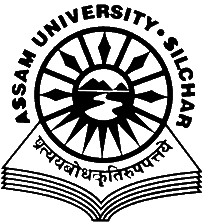 Career Counseling and Placement CellAssam University, SilcharNOTIFICATION                                                                                                                                        Date- 24/06/2021As communicated by Flipkart, the current Internship update in Flipkart is given below:The students who are pursuing their different courses in Assam University  (UG,PG, Diploma) right now except the courses of Engineering as the internship program -"Launchpad", that would be happening in the months August-October 2021. ABOUT LAUNCHPAD: Launchpad is a one of a kind Internship program offered by ekart, the supply chain arm of Flipkart, one of the leading e-commerce companies in India.  It is an opportunity for young minds to enter into the world of supply chain learning and be a part of the processes that are the backbone of our e-commerce industry.
·Students will go through 45 days of Internship at our facilities/hubs, learn about supply chain, get to work on the floor and be part of our team.·They will be Interning in departments of - Picking, Packing, Putting, Sorting, Segregating and more..·This internship timings would be 6 days/week·They will receive a stipend of  ₹15,000·They will be part of a third party payroll for the duration of their internship·This learning ends with them receiving a co-branded certificate from their vendor and Flipkart on successful completion of InternshipWho can apply:· Students who are pursuing their Graduation during the 45 day duration can apply· Students who are 18+ yrs of age· Passed out students may not apply, but students who will pass out in 2021/2022 may apply· Any stream (except engineering) is welcome to be a part of this internshipSkills Required:· Teamwork · Coordination· Flexibility & adaptability· Time Management· Inventory Maintenance & Control· Problem solving 
DATES: Dates of Internship - Tentative in the months of Aug-Oct, 2021 ThanksDr. D GhoshCo-coordinatorCareer Counseling and Placement CellAssam UniversityContacts:-Student’s Coordinators:    1) Adrita Choudhury – 9862113604.  2) Tanmoy Acharjee - 8638295877